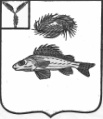 АдминистрацияДекабристского муниципального образованияЕршовского муниципального района Саратовской областиПОСТАНОВЛЕНИЕот 15.06.2020 года								№ 28О внесении изменений в постановлениеадминистрации Декабристского МОЕршовского муниципального районаот 08.10.2019 № 69В соответствии с Федеральным законом от 06.10.2003 №131-ФЗ «Об общих принципах организации местного самоуправления в Российской Федерации», руководствуясь Уставом Декабристского муниципального образования Ершовского муниципального района, администрация Декабристского муниципального образования Ершовского муниципального районаПОСТАНОВЛЯЕТ:Внести в постановление администрации Декабристского муниципального образования от 08.10.2019 № 69 «Об утверждении зон санитарной охраны источника питьевого и хозяйственно-бытового водоснабжения на территории Декабристского МО» следующие изменения:В приложении № 1 к постановлению:Дополнить пунктом 2.1.1 следующего содержания:«2.1.1. На территории первого пояса зоны санитарной охраны запрещается:- спуск любых сточных вод, в том числе сточных вод водного транспорта, а также купание, стирка белья, водопой скота и другие виды водопользования, оказывающие влияние на качество воды;- применение ядохимикатов и удобрений;- выпас сельскохозяйственных животных»;1.1.2. Дополнить пунктом 2.3.1 следующего содержания:«2.3.1. На территории второго и третьего пояса зоны санитарной охраны запрещается:- размещение складов ГСМ, ядохимикатов и минеральных удобрений, накопителей промстоков, шламохранилищ и других объектов, обуславливающих химическое загрязнение подземных вод.- размещение кладбищ, скотомогильников, полей ассенизации, полей фильтрации, навозохранилищ, силосных траншей, животноводческих и птицеводческих предприятий и других объектов, обуславливающих  опасность микробного загрязнения подземных вод».В приложении № 2 к постановлению:в пункте 1.3. слова «100 метров» заменить словами «20 метров»; пункт 2.6 дополнить словами «, посредством специальных информационных знаков, устанавливаемых вдоль берегов водных объектов».Разместить настоящее постановление на официальном сайте администрации Ершовского муниципального района.Глава Декабристского МО						М.А. Полещук